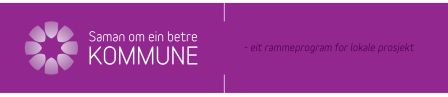 Halvårsrapportering, pulje 1Frist 1.september Kan sendes per postmottak@krd.dep.no. Merkes Sak 12/977 Saman om:Halvårsrapportering 2013Vi tar forbehold om endringer i opplegget for halvårsrapporteringen.  Eventuelle endringer vil formidles til prosjektleder i god tid før rapporteringen.Hvilke aktiviteter er gjennomført siden forrige rapportering?Hva ønsker vi å fremheve av prosjektet så langt?Følger prosjektet planlagt fremdriftJaNeiDersom nei:  Hvorfor følger ikke prosjektet fremdrift?ForsinkelserAnnet: Beskriv